П О С Т А Н О В Л Е Н И Еот 02.09.2022   № 811г. МайкопОб внесении изменения в состав Межведомственной комиссии по профилактике правонарушений в муниципальном образовании «Город Майкоп»В связи с организационно-штатными изменениями в Администрации муниципального образования «Город Майкоп», п о с т а н о в л я ю:1. Внести в состав Межведомственной комиссии по профилактике правонарушений в муниципальном образовании «Город Майкоп», утвержденный постановлением Администрации муниципального образования «Город Майкоп» от 26.03.2019 № 394 «О Межведомственной комиссии по профилактике правонарушений в муниципальном образовании «Город Майкоп» (в редакции постановления Администрации муниципального образования «Город Майкоп» от 11.11.2019 №1391) следующее изменение:строкузаменить строкой2. Опубликовать настоящее постановление в газете «Майкопские новости» и разместить на официальном сайте Администрации муниципального образования «Город Майкоп».3. Настоящее постановление вступает в силу со дня его официального опубликования.Глава муниципального образования«Город Майкоп»                                                                      Г.А. Митрофанов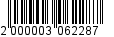 Администрация муниципального образования «Город Майкоп»Республики Адыгея 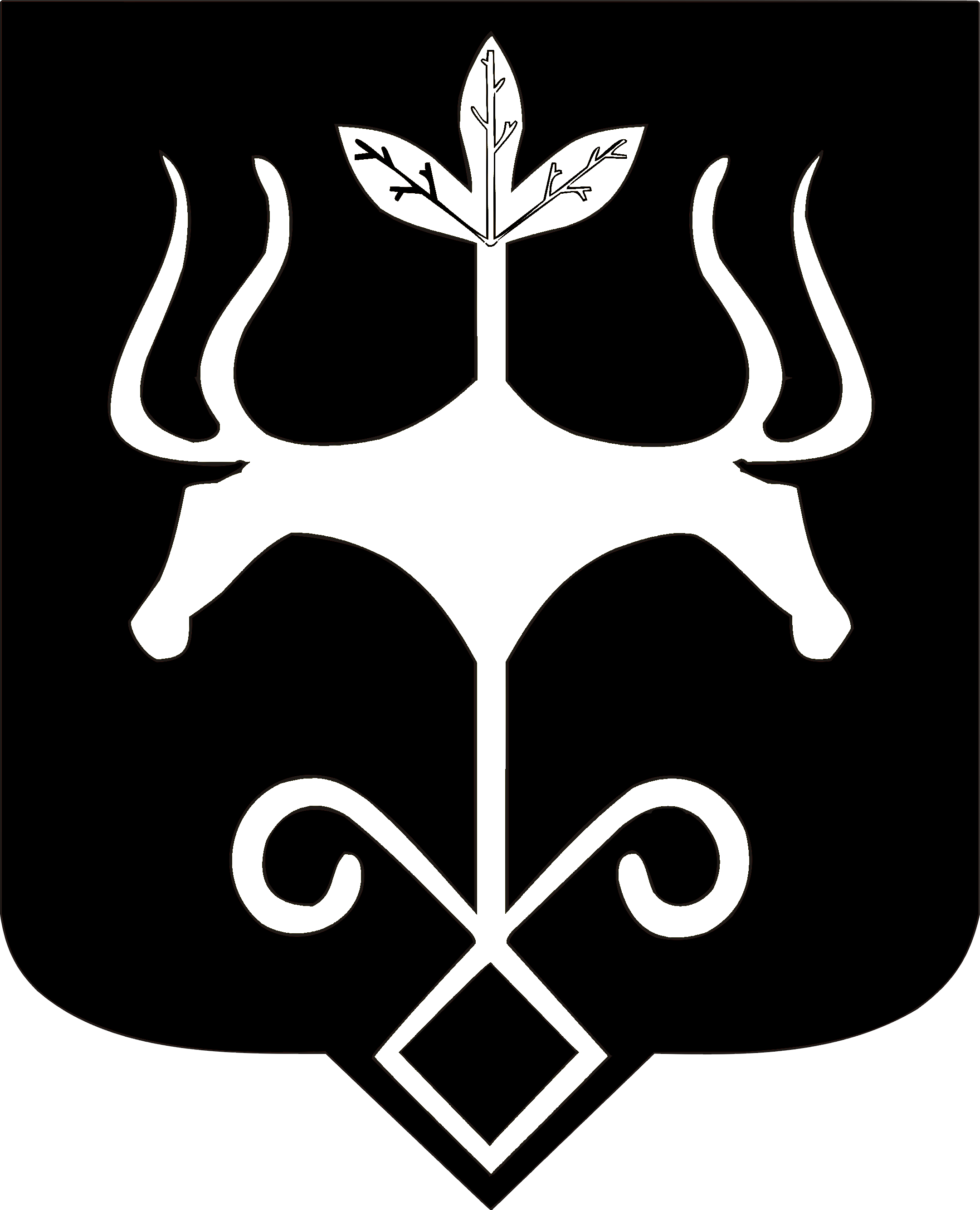 Адыгэ Республикэммуниципальнэ образованиеу 
«Къалэу Мыекъуапэ» и Администрацие«Руководитель Отдела по взаимодействию с партиями и общественными организациями Администрации муниципального образования «Город Майкоп»секретарь комиссии«Заместитель руководителя Отдела по взаимодействию с политическими партиями и общественными объединениями Администрации муниципального образования «Город Майкоп»секретарь комиссии